                                                                                                Aprobatla Consiliul Metodico-Ştiinţific de pe lângă CNEJ                                                                        prin Proces-verbal nr. 01 din 17.01. 2019Subiecte si sarcini practice  pentru specialitatea de expertiză judiciară  3.01 „Examinarea armelor albe”SubiecteIdentificarea criminalistică în expertiza armelor albe.Premizele ştiinţifice ale identificării. Obiectele identificării. Obiectele delicate şi modelele de comparaţie. Caracteristicile de identificare.Stabilirea grupului generic.Noţiunea de  diagnostică criminalistică, importanţa ei.      Noţiunea criminalistică ştiinţifică despre arma albă.       2.1.Noţiunea şi clasificarea armelor albe.  Caracteristica criminalistică a armei albe cu lame:  cu mâner;  cu lamă lunga (sabie,  spadă, paloş); cu lungimea mijlocie a lamei (tesac, pumnal; cu lungimea mică a lamei (pumnal, stilet, baionetă, cuţite militare, de vanătoare, naţionale).        Caracteristica criminalistică a armei albe de lovire-zdrobire (maciucă, ghioagă, manunchieră, box, etc.).  Arma albă combinată, mascată şi atipică.    Arma albă a popoarelor de Est.             3. Particularităţile metodicii de efectuare a expertizelor armelor albe. 3.1Procesul de examinare, stadiile lui. Cunostinţa cu circumstantele cazului,     determinarea problemelor şi volumului  de examinare, examinarea obiectelor.3.2 Examinarea materialelor dosarului care au importanţă pentru rezolvarea întrebărilor înaintate.    3.3.Examinarea separată.  3.5 Determinarea metodei de confecţionare a obiectului.                        3.6 Experimentul de expertiză.    3.7  Examinarea comparativă.  3.6  Aprecierea rezultatelor şi formularea concluziilor.   3.7 Raportarea rezultatelor examinării. Întocmirea raportului de expertiză şi a planşei demonstrative4.   Particularităţile examinării armei albe confecţionate în condiţii  de uzină şi modificate.           LITERATURA RECOMANDATĂ1.	Астапкин Д.И. Криминалистика / Учебное пособие. - М.: ИНФРА-М, 2002.2.	Белкин Р.С. История криминалистики. - М., 2001.3.	Белкин Р.С. Криминалистика. Учебный словарь-справочник - М.: Юрист, 1999.4.	Белкин Р.С. Криминалистическая энциклопедия. - М.: БЕК, 1997.5.	Вестник криминалистики /Отв. редактор А.Г. Филиппов. - М., 2003.6.	Герасимов А.М., Астапов А.Н. Методика испытаний гражданского холодного, метательного оружия и изделий, конструктивно сходных с таким оружием, на соответствие криминалистическим требованиям, утвержденная МВД и Госстандартом России 21.07.1997, ЭКЦ МВД России.7.	Государственный стандарт Российской Федерации (ГОСТ Р 51215-98) Оружие холодное. Термины и определения. - М., 1998.8.	Гражданско-процессуальный кодекс РФ (1.02.03)9.	Завьялов В.Л. Определение возможности нанесения телесных повреждений ударно-раздробляющим холодным оружием типа нунчаку, сборник “Экспертная практика”, изд. ВНИИ МВД СССР. - М., 1984. №22, с.87.10.	Криминалистика: Учебник. Под ред. А.Г. Филлипова,А.Ф. Волынского. - М.: Спарк, 1998.11.	Криминалистика: Учебник./ Под ред. А.Ф. Волынского. - М.: ЮНИТИ, 1999.12.	Криминалистика: Учебник. /Под ред. Н.П. Яблокова. - М.: Юрист, 1999.13.	Криминалистика: Учебник. / Под ред. Белкина. - М.: НОРМА-ИНФРА-М, 1999.14.	Криминалистические требования к холодному, метательному оружию и изделиям, сходным по внешнему строению с таким оружием, для оборота на территории Российской Федерации, утвержденные 23.11.1998.15.	Плескачевский В.М. Оружие в криминалистике. Понятие и классификация. - М.: ООО НИПКЦ ВОСХОД, 1999.16.	Подшибякин А.С. Холодное оружие. Криминалистическое учение. -М.: Учебно - консультационный центр "ЮрИнфор", 1997.17.	Россинская Е.Р. Судебная экспертиза в уголовном гражданском, арбитражном процессе. - М.: Право и закон, 1996.18.	Сборники информационных листков холодного (метательного) оружия и предметов хозяйственно-бытового назначения, сходных с ним, прошедшие сертификационные криминалистические испытания в 1994-1995 г.г.” и “в 1996 г.”, авторы-составители Астапов А.Н., Герасимов А.М., изд. ЭКЦ МВД России. - М., 1996 и 1997.19.	Сборники информационных листков холодного, метательного оружия и изделий, конструктивно сходных с таким оружием, прошедшие сертификационные криминалистические испытания в 1997 и в 1998, авторы-составители Астапов А.Н., Герасимов А.М., изд. ЭКЦ МВД России, М., предполагаемый год издания 1999 (и все последующие выпуски сборников информационных листков).20.	См.: Тихонов Е.Н. Криминалистическая экспертиза холодного оружия. - Барнаул, 1987.21.	Уголовно-процессуальный кодекс РФ (22.11.01)22.	Устинов А.М., Портлов М.Э., Денисов Е.Н. Холодное оружие. – М., 1961.23.	Устинов А.И., Филиппов В.В. Криминалистическое исследование некоторых видов оружия народов Востока. – М., 1984.24.	Федеральный закон «Об оружии» от 13 декабря 1996.25.	Холодное оружие и бытовые ножи, под общей редакцией Устинова А.И., изд. ВНИИ МВД СССР. - М., 1978.Lista subiectelorpentru sarcinile practice la examenul de calificare pentru specialitatea de expertiză, Cod 3.01 „Examinarea armelor albe”Subiectul nr.1 Stabilirea caracteristicelor determinative ale obiectului.Se prezintă un obiect, examinatul  descrie caracteristicile constructive ale acestuia şi înscrie în formular răspunsul.Subiectul nr.2 Determinarea problemelor şi volumului de examinare.Se prezintă circumstanţele cazului şi descrierea obiectului, examinatul  determină problemele şi volumul de examinare şi  înscrie în formular răspunsul.Subiectul nr.3 Analiza rezultatelor examinărilor şi formularea concluziei.            Se prezintă un fragment cu rezultatele examinărilor dintr-un RE cunoscut, examinatul                 face aprecierea rezultatelor examinărilor descrise, formulează concluzia şi înscrie în                formular răspunsul.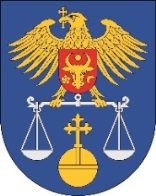      MINISTERUL JUSTIŢIEI AL REPUBLICII MOLDOVACENTRUL NAŢIONAL DE EXPERTIZE JUDICIARE   www.cnej.gov.md;  e-mail: cnej@justice.gov.md; tel: 238-705, 238-422, fax: 238-422   MD-2004, mun. Chişinău, bd, Ştefan cel Mare şi Sfânt, 162, et.14, bir.1416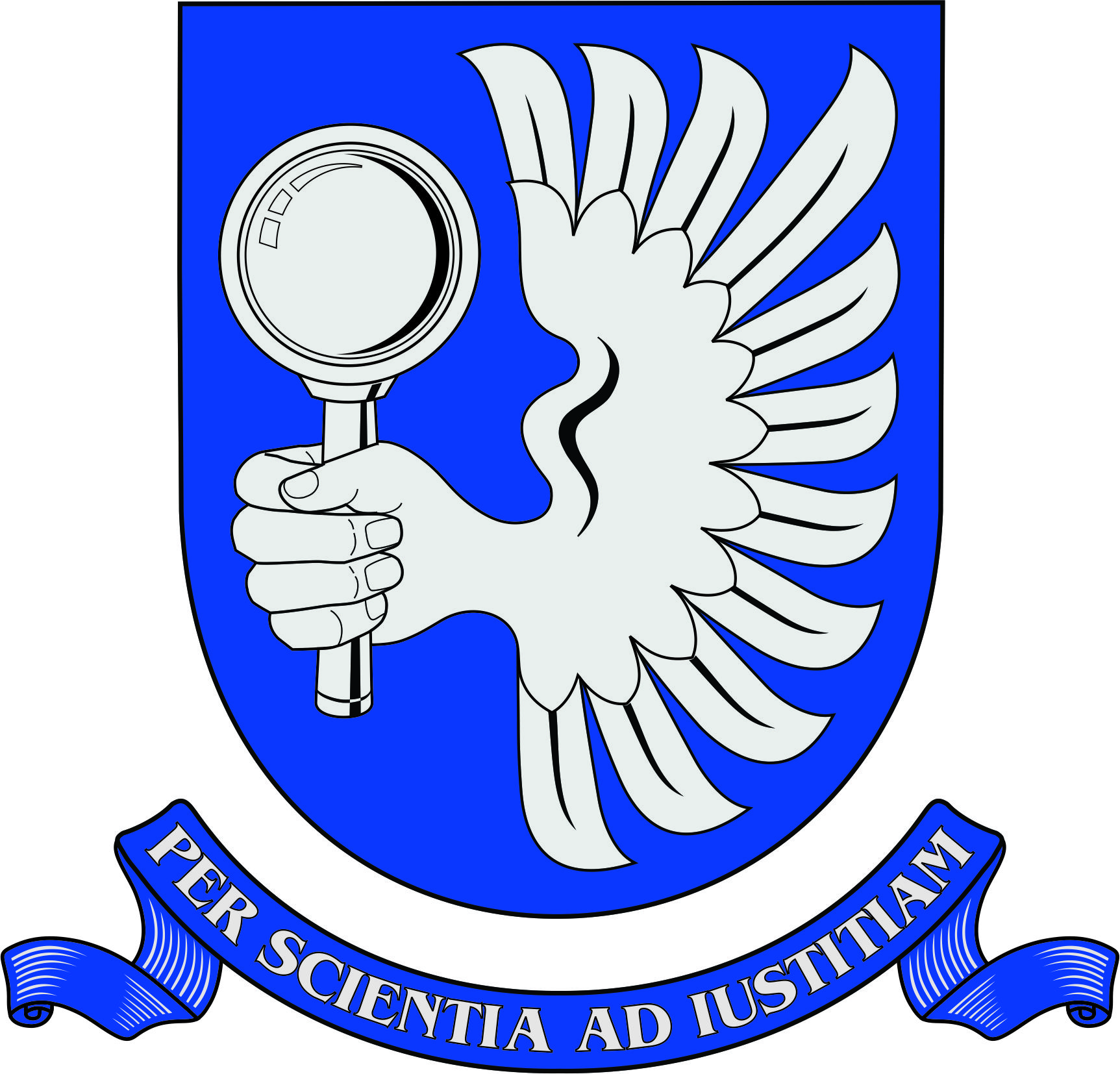 